	C.V.	Personal Information:Birth Date: 27/10/1985Gender:  Male.Nationality: JordanianMarital Status: SingleVisa Status:  Residence Visa.Career Objective:Professional Senior accountant with more than 6 years’ experience in UAE in management level looking for opportunity in developing company ,can provide an integrated environment for creativity and success. In addition to have new skills of Accountancy & Auditing.Education:June 2008: 		University of Petra, Amman, Jordan			Bachelor's degree in Accounting GPA: Very Good Rate 2.67 /4Professional Experience:* Oct 2011 – Present: 		Diversified Accounts Department InchargeCompany Name: 	Sharif Metals International - Sharjah (UAE)Job Description in Sharif Metals Int`l as:Update day to day transactions into Sage Pastel Accounting Software.Monitoring & Checking 2 Accounts (Jordan & Kuwait) as Preparing GRV (Goods Received Voucher), Prepare Telegraph Transfers Request, Issued Debit/Credit Notes, Monthly Reconciliations of accounts.Prepare Monthly Reconciliations &MIS reports related to GCC investments accounts and report it to the Management and CEO.Attend & Prepare Minutes of Meetings.Preparing Financial Statements and Reported to CEO and External Auditors.Handling Real Estate Co for Sharif Metals for Property investments.From 2012 till Present. Shifting to REAL Estate & Properties Management CompanyASWAR Real Estate - SharjahSenior Accountant as:* Dealing & contact with the tenants and receiving the rent payments and Verifying Tenancy contracts and to ensure it applicable in accordance with municipality law & regulations.* Accounts Payable Incharge by checking the Operating Payments & maintenance agreements quotations.* Dealing with Insurance companies for making insurance policies for properties in addition for dealing the insurance claims.* Monitoring & Controlling Accounts Dept thru SIMSAR System as:	- Bank Reconciliations.	- Checking Tenants Statements.- Controlling & Checking Weekly reports related to Real Estate operation process (Bounced Cheques report, Overdue Rents, And Vacant Report).- Ensuring that all flats are occupied all the time and proposed reports to take Decisions.- Subordinators for 2 Accountants.* Reporting to CEO, managing Director and Financial Controller.* Maintain & Control accounts related to constructions under development:- Controlling Percentages of completion for the projects provided from Contractor/Consultant and link it with the due payments.- Prepare MIS Reports related to the constructions and present it to CEO & Management.- Preparing feasibility study for proposed project and present it to CEO & Management and CFO to take decision.- Translate Agreements of Selling, Purchasing and Make Summary &analysis for taking Decisions and knowledge of Property valuation requirements.*June 2008 - Sep 2011: 	Accountant - Finance Department Officer.Company Name:  	Alissar Flowers International FZCO.Dubai Airport - Dubai Flower Center, Dubai, United Arab Emirates Company Industry:  Import & Export Cut Bulbs & Rose Plants as Trading & Consultant Profit Branch.Flowers Arrangements and Bouquets & Flowers as Retail Sales in Cash & Carry Division.Arrangements for Wedding, Events, Hotels and Corporate in addition to Fixed Contracts.Worked in Alissar Flowers Companies (Dubai-Qatar Branch) from Dubai office Branch from 6-2008 till 9-2011 as (Accountant up to finalizing) with Job Descriptions as:Accountant for 4 Subsidiaries Co. located in Dubai & one in Qatar.Monitoring & Maintain Qatar branch from Dubai office via coordinating with the account manager and the staff asFollowing Day to Day Transactions and preparing Journal entries& Cash/Credit Invoices.Maintaining Petty cash transactions.Preparing TT and payments for suppliers when required and as per payment terms in addition to follow the collections from the Clients.Prepare Monthly Salaries and wages & Commissions calculations reports. Prepare Reconciliations for Banks & Related Parties & A/R & A/P.Preparing Monthly Financial Reports (Reconciliation of Balance sheet/ p&l).Preparing consolidated financial reports and Analysis the Data in addition for MIS Reports to present it to the management.Ability to link Inventory system with the accounting system.Preparing a costing for Export/Import Shipments.Competency in Microsoft applications including Word, Excel and Outlook.Awareness of Auditing Procedures, requirements& Adjustments in addition to financial year closing.Languages:Arabic:	Mother Language.English:	V.Good (Reading, Writing, Conversation).Certificates:*	 26th.June.2012 CERTIFICATE OF MEMBERSHIP represented from Institute of Internal Auditors (IIA).* 	Jan 2012  Certified Professional Internal Auditor (CPIA)  from CPIA-USA under supervision of Development Institute (DIC) - DUBAI with a Scholastic Remarks of Excellent Accredited by ACCA (American Council for Accredited Certification) one of Institute of Professional Managers (IPM) ratify by Knowledge & Human Development Authority -DUBAI.*	 July 2011  Certified Professional Senior Auditor (CPSA)  from CPSA-USA under supervision of Development Institute (DIC) - DUBAI with a Scholastic Remarks of Very Good Accredited by ACCA (American Council for Accredited Certification) one of Institute of Professional Managers (IPM) ratify by Knowledge & Human Development Authority -DUBAI.*	 Year2009 - Certificate of Financial Analysis from Jordan.*	Year2009 - Soft Skills Certification from Jordan.*	Year 2008 - Certificate by 94% degree of Accounting Major in "Kafaa Exam" from Higher Education Accreditation Commission.Skills & Courses:Computer Skills		ExpertPrinting on Keyboard	ExpertCMA Principles in Jordan	{Part 2 & Part 3} Intermediate.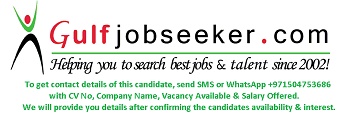     Gulfjobseeker.com CV No: 1518462